Telesá Priestorové útvary kocka, guľa, valec – ich vyhľadávanie                                                                                        Vzdelávací štandard: Určiť a správne pomenovať daný priestorový útvar.            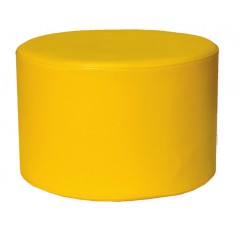 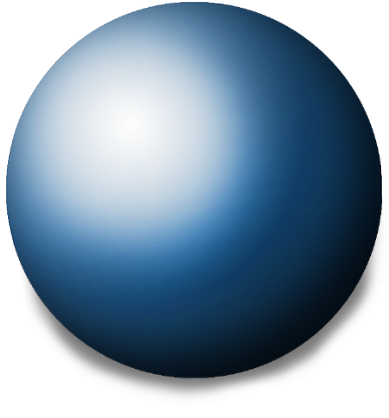     guľa                                              valec 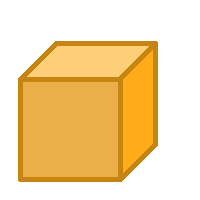                        kocka                     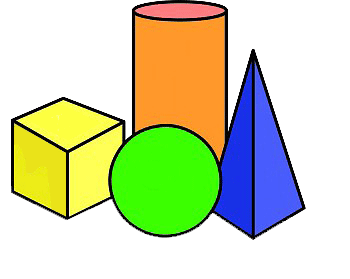 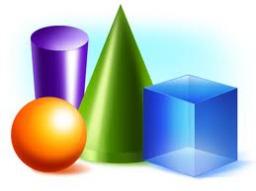 Vymenuj predmety v tvare:  gule, valca, kocky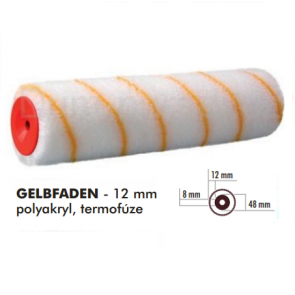 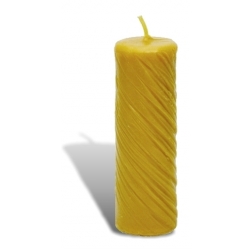 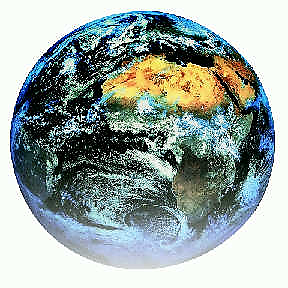 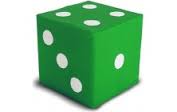 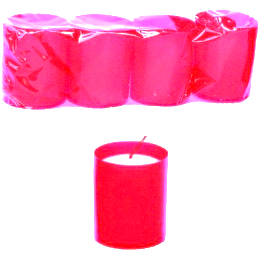 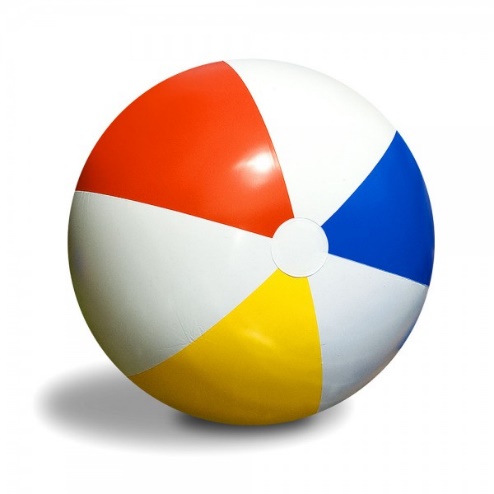 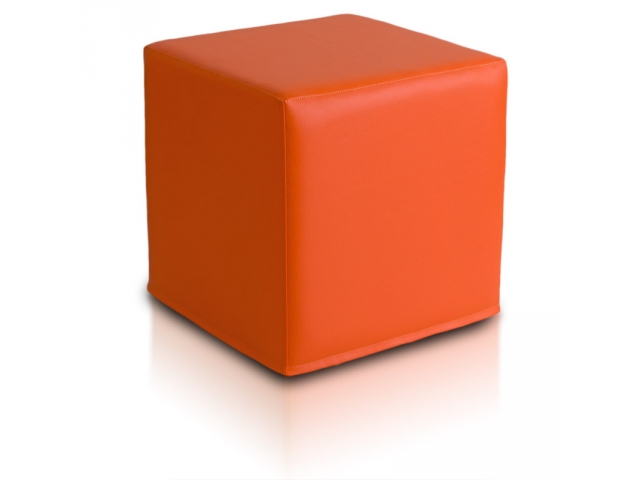 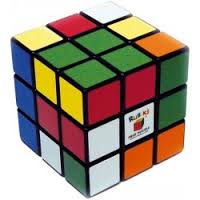 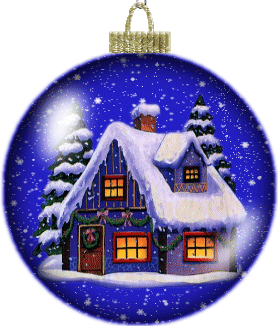 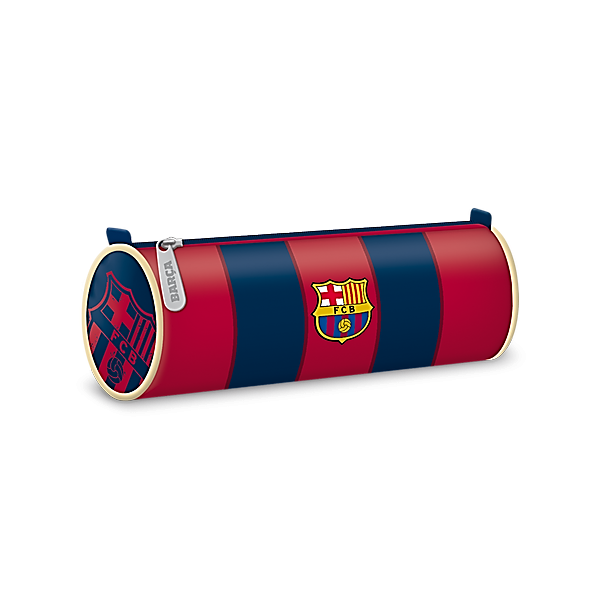 